П О М Ш У Ö МР Е Ш Е Н И ЕО внесении изменений в решение Совета муниципального района «Печора» от 07 апреля 2015 года № 5-35/468 «Об утверждении Порядка определения размера арендной платы за земельные участки, находящиеся в собственности  муниципального образования муниципального района «Печора», предоставленных в аренду без торгов»Руководствуясь статьей 26 Устава муниципального образования муниципального района «Печора», Совет муниципального района «Печора»            р е ш и л: Внести в решение Совета муниципального района «Печора» от 07 апреля 2015 года № 5-35/468 «Об утверждении Порядка определения размера арендной платы за земельные участки, находящиеся в собственности муниципального образования муниципального района «Печора», предоставленных в аренду без торгов» следующие изменения:1.1. В приложении к решению:1.1.1. В пункте 5:1) в абзаце седьмом слова «за кв.м;» заменить словами «за кв.м.»;2) абзац восьмой исключить.1.1.2. Дополнить пунктом 5.1 следующего содержания:«5.1. Годовая арендная плата устанавливается в размере 1 рубля в год за земельный участок:а) на котором расположен объект культурного наследия, включенный в единый государственный реестр объектов культурного наследия (памятников истории и культуры) народов Российской Федерации, отнесенных к объектам культурного наследия, находящимся в неудовлетворительном состоянии в соответствии с постановлением Правительства Российской Федерации от 29 июня 2015 г. № 646 «Об утверждении критериев отнесения объектов культурного наследия, включенных в единый государственный реестр объектов культурного наследия (памятников истории и культуры) народов Российской Федерации, к объектам культурного наследия, находящимся в неудовлетворительном состоянии»;б) предоставленный для размещения жилых помещений (общежитий) для проживания осужденных к принудительным работам, отбывающих наказание на участках исправительных центров, расположенных вне исправительных центров, созданных в соответствии с частью 3.1 статьи 60.1 Уголовно-исполнительного кодекса Российской Федерации на базе имущества, предоставляемого в безвозмездное пользование организациями, использующими труд этих осужденных, на основании приказа Федеральной службы исполнения наказаний Российской Федерации о создании участка исправительного центра (изолированного участка, функционирующего как исправительный центр) с даты приказа, но не ранее 1 января 2023 г., до ликвидации соответствующего участка исправительного центра (изолированного участка, функционирующего как исправительный центр) и окончания использования организацией труда осужденных к принудительным работам.».1.1.3. В абзаце первом пункта 6 слова «В пунктах 3-5» заменить словами «в пунктах «в пунктах 3-5.1»;1.1.4. В пункте 6.2 после слов «в размере 1» дополнить словами «, за исключением следующих категорий:»;1.1.5. В пункте 13 слова «пунктами 3-6» заменить словами «пунктами 3 – 5, 6».2. Контроль за выполнением настоящего решения возложить на постоянную комиссию Совета муниципального района «Печора» по законности и депутатской этике (Неронов А.Н.).3. Настоящее решение вступает в силу со дня его официального опубликования.Врио главы мунципального района «Печора»-руководителя администрации                                                                   В.Е. Менниковг. Печора8 ноября 2023 года№ 7-27/348«ПЕЧОРА»  МУНИЦИПАЛЬНÖЙ  РАЙОНСАСÖВЕТ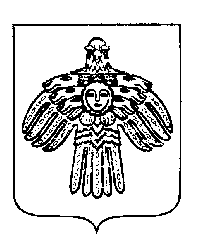 СОВЕТ МУНИЦИПАЛЬНОГО РАЙОНА «ПЕЧОРА»№Категория арендатораК1.Юридические и физические лица, которым предоставлен земельный участок для размещения объектов торговли и почты на территории поселков муниципальных округов, городских округов и муниципальных районов, находящихся в районах Крайнего Севера0,32.Юридические и физические лица, которым предоставлен земельный участок для ведения хозяйственной деятельности с использованием труда осужденных к принудительным работам, отбывающих наказание на участках исправительных центров, расположенных вне исправительных центров, созданных в соответствии с частью 3.1 статьи 60.1 Уголовно-исполнительного кодекса Российской Федерации на базе имущества, предоставляемого в безвозмездное пользование организациями, использующими труд этих осужденных, с даты приказа ФСИН России о создании участка исправительного центра (изолированного участка, функционирующего как исправительный центр), но не ранее 1 января 2023 г., до ликвидации соответствующего участка исправительного центра (изолированного участка, функционирующего как исправительный центр) и окончания использования организацией труда осужденных к принудительным работам:2.1.при лимите наполнения осужденными участка исправительного центра от 50 до 100 человек0,82.2.при лимите наполнения осужденными участка исправительного центра от 101 человека и более0,5